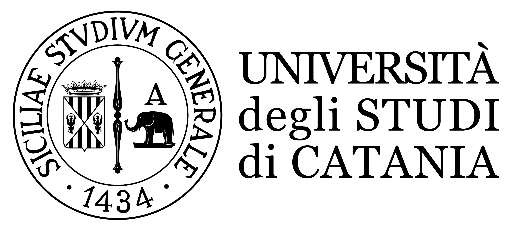 Dipartimento di scienze umanisticheStruttura Didattica Speciale di RagusaCorso di Laurea Triennale in Mediazione Linguistica e InterculturaleNome CognomeTitoloRelatore: Chiar.mo/ma Prof./Prof.ssaNome Cognome del relatore/della relatriceAnno Accademico ****-****